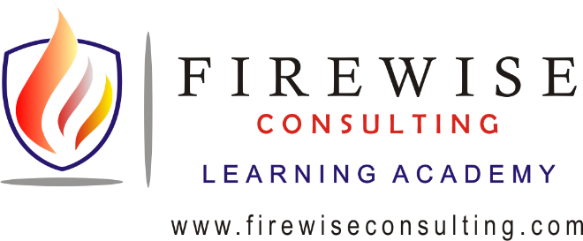 NFPA 1033 Fire Investigation EducationProgram OutlineWeekLessons Assignments Week 1Initial intakeChapters 1-3Complete – Online LessonWatch Chapter 1 introduction/course description video (15 min)Watch presentation videos:Chapter 2: Basic Fire Methodology (35 min) Chapter 3: Basic Fire Science (70 min)Complete Course Description Quiz Chapter 2 Quiz (10 questions)Chapter 3 Quiz (37 questions)Week 2 Chapters 4-5Complete – Online LessonsWatch presentation videos: Chapter 4: Fire Patterns (66 min)Chapter 5: Building Systems (32min)Complete Chapter 4 Quiz (16 questions)Chapter 5 Quiz (30 questions)Week 3 Chapters 6-8Complete – Online LessonsWatch presentation videos: Chapter 6: Fire Protection Systems (51 min)Chapter 7: Electricity and Fire (51 min)Chapter 8: Fuel Gas Systems (24 min)Complete Chapter 6 Quiz (10 questions)Chapter 7 Quiz (18 questions)Chapter 8 Quiz (11 questions)Week 4Chapters 9-11Complete – Online LessonsWatch presentation videos:Chapter 9: Human Behaviour (20 min)Chapter 10: Legal (53 min)Chapter 11: Safety (51 min)Complete Chapter 9 Quiz (10 questions)Chapter 10 Quiz (29 questions)Chapter 11 Quiz (24 questions)Midterm Exam (50 questions)Week 5 Chapters 12-14Complete – Online LessonsWatch presentation videos:Chapter 12: Sources of Information (10 min)      Chapter 13: Planning the Investigation (13 mins)Chapter 14: Documentation (72 min)Complete Chapter 12 Quiz (30 questions)Chapter 13 Quiz (8 questions)Chapter 14 Quiz (45 questions)Week 6Chapters 15-17Complete – Online LessonsWatch presentation videos:Chapter 15: Physical Evidence (41 min)Chapter 16: Origin Determination & Appliances (66 min)Chapter 17: Cause Determination & Classification (18 min)Complete Chapter 15 Quiz (34 questions)Chapter 16 Quiz (21 questions)Chapter 17 Quiz (16 questions)Week 7Chapters 18-20Complete – Online LessonWatch presentation videos:Chapter 18: Fire Incident Analysis (29 min)Chapter 19: Explosions (56min)Chapter 20: Incendiary Fires (29 min)Complete Chapter 18 Quiz (10 questions)Chapter 19 Quiz (21 questions)Chapter 20 Quiz (16 questions)Week 8Chapters 21-22Complete – Online LessonWatch presentation videos:Chapter 21: Vehicle Fires (43 min)Chapter 22: Wildland Fires (41 min)Complete Chapter 21Quiz (11 questions)Chapter 22 Quiz (10 questions)Week 9Chapters 23-24Complete – Online LessonWatch presentation videos:Chapter 23: Complex Investigations & Fire Deaths (49 min)Chapter 24: Marine Fires (50 min)Complete Chapter 23 Quiz (17 questions)Chapter 24 quiz (8 questions)Final Exam (50 questions)Program Fee$1,745 with ProBoard Accreditation$995 without ProBoard AccreditationAbove prices do not include GSTTotal Study TimeApproximately 24 hours, including chapter quizzesTextbookNFPA 921 (2017) or Jones and Bartlett’s Fire Investigator Principles and Practice 4th or 5th editions.Instructor Name Bob TurleyPracticumJune 13-14, 2020 Ponoka AB